City of Northglenn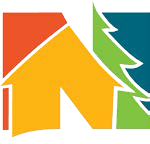 APPLICATION FOR APPOINTMENT TO THE CCPP ADVISORY BOARDApplicant InformationApplicant InformationName:	Click here to enter text.Name:	Click here to enter text.Address: Click here to enter text.Address: Click here to enter text.Email: Click here to enter text.Email: Click here to enter text.Home Phone:	Click here to enter text.Cell Phone:	Click here to enter text.Occupation:	Click here to enter text.Occupation:	Click here to enter text.Questionnaire – Please complete the following questions if you are a resident of the City of Northglenn. Each Ward will be represented by one resident. Please complete the next section if you are interested in an at- large position.Questionnaire – Please complete the following questions if you are a resident of the City of Northglenn. Each Ward will be represented by one resident. Please complete the next section if you are interested in an at- large position.Are you at least 18 years old?  ☐ Yes	☐ NoIf you are applying for the youth at-large position, are you at least 16 or 17 years old?  ☐ Yes	☐ No Are you a resident of the City of Northglenn? ☐ Yes	☐ NoHow long have you lived in the City of Northglenn? (in years)  	 What Ward do you live in? ☐ Ward 1 ☐ Ward 2 ☐ Ward 3  ☐ Ward 4Are you at least 18 years old?  ☐ Yes	☐ NoIf you are applying for the youth at-large position, are you at least 16 or 17 years old?  ☐ Yes	☐ No Are you a resident of the City of Northglenn? ☐ Yes	☐ NoHow long have you lived in the City of Northglenn? (in years)  	 What Ward do you live in? ☐ Ward 1 ☐ Ward 2 ☐ Ward 3  ☐ Ward 4If you would like to be considered for one of the at-large seats, please complete the following questions. You do not need to be a resident of the City of Northglenn but need to demonstrate strong community ties to Northglenn.If you would like to be considered for one of the at-large seats, please complete the following questions. You do not need to be a resident of the City of Northglenn but need to demonstrate strong community ties to Northglenn.Do you live, work, or attend school in the City of Northglenn?   ☐ Live   ☐ Work   ☐ School If applicable, what school do you attend in Northglenn?  	Which of the following are you a member of? ☐ Business Community ☐ Faith Community ☐ Non-profit CommunityEducation Community  ☐ Service Provider   Other: 	Do you live, work, or attend school in the City of Northglenn?   ☐ Live   ☐ Work   ☐ School If applicable, what school do you attend in Northglenn?  	Which of the following are you a member of? ☐ Business Community ☐ Faith Community ☐ Non-profit CommunityEducation Community  ☐ Service Provider   Other: 	Eligibility RequirementsEligibility RequirementsAll applicants must respond to the following questions, otherwise, the application will be deemed incomplete.Are you willing to sign a confidentiality disclosure for service on the Board?   	Yes   	   NoHave you ever been convicted of a felony?  	Yes    	    NoIf Yes, what and when?  	Please provide evidence of rehabilitation, which may include documentation from you or others indicating rehabilitation since the date of conviction.All applicants must respond to the following questions, otherwise, the application will be deemed incomplete.Are you willing to sign a confidentiality disclosure for service on the Board?   	Yes   	   NoHave you ever been convicted of a felony?  	Yes    	    NoIf Yes, what and when?  	Please provide evidence of rehabilitation, which may include documentation from you or others indicating rehabilitation since the date of conviction.Have you been convicted of a violent crime in the last five years? 	Yes 	NoIf Yes, what and when?  	Have you ever been arrested?  	Yes 	NoIf Yes, for what and when?  			 Are you willing to submit to a criminal history check? 	Yes 	NoAre you under investigation for a criminal offense? Court process?		Yes 	NoIf Yes, for what and when?  	Are you currently on probation or parole? 	Yes 	NoAre you a registered sex offender? 	Yes 	NoPlease note that answering yes to any of these questions will not immediately disqualify the applicant, unless the applicant identifies ineligibility by currently being on probation or parole, or is a registered sex offender. Each applicant will be individually evaluated to determine suitability for appointment.1) Why do you want to be appointed to the CCPP Advisory Board?2) Of the goals and predicted outcomes City Council has identified as important to implementation of community co-production policing, which ones are most important to you? And why?3) What unique experience, perspective or expertise would you bring to the CCPP Advisory Board?4) We are looking for Board members to have strong connections with the community in order to expand our outreach efforts. Are you a member of any community or civic organizations or do you contribute to the community in a different way? Please explain.5) Share with us one idea you have to enhance the Police Department. Please explain why this idea is important to you.Supplemental InformationPlease provide any additional information that may assist the City in giving your application the fullest consideration.Voluntary Information: This section is not required. The City is using information provided in this section for the limited purpose of assisting it in the selection process for the CCPP Advisory Board. All applications for the Board shall be reviewed and assessed based on merit. The Applicant agrees that in submitting this Application and the voluntary information in this Section, Applicant agrees to hold the City, its elected officials, officers and employees harmless from liability resulting from the City’s use and collection of the information provided in this Application so long as the City’s use of the information is for the limited purpose of assisting the City in selecting members of the Board.Gender Identity: 	☐ Prefer not to answerAge: 	☐ Prefer not to answerHousehold size (including yourself): 	☐ Prefer not to answerEducation Level: 	☐ Prefer not to answerRace/Ethnicity: 	☐ Prefer not to answerSexual Identity: 	☐ Prefer not to answerReligion: 	☐ Prefer not to answerPlease contact Johanna Small in the City Clerk’s Office at jsmall@northglenn.org or 303-450-8757 if you need assistance with language access resources, other accommodations or have additional questions.